Начальник 								Олексій ДРОЗДЕНКО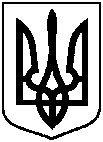 СУМСЬКА МІСЬКА ВІЙСЬКОВА АДМІНІСТРАЦІЯ СУМСЬКОГО РАЙОНУ СУМСЬКОЇ ОБЛАСТІ НАКАЗ  СУМСЬКА МІСЬКА ВІЙСЬКОВА АДМІНІСТРАЦІЯ СУМСЬКОГО РАЙОНУ СУМСЬКОЇ ОБЛАСТІ НАКАЗ  СУМСЬКА МІСЬКА ВІЙСЬКОВА АДМІНІСТРАЦІЯ СУМСЬКОГО РАЙОНУ СУМСЬКОЇ ОБЛАСТІ НАКАЗ  СУМСЬКА МІСЬКА ВІЙСЬКОВА АДМІНІСТРАЦІЯ СУМСЬКОГО РАЙОНУ СУМСЬКОЇ ОБЛАСТІ НАКАЗ  СУМСЬКА МІСЬКА ВІЙСЬКОВА АДМІНІСТРАЦІЯ СУМСЬКОГО РАЙОНУ СУМСЬКОЇ ОБЛАСТІ НАКАЗ  18.01.202418.01.2024м. Сумим. Суми     № 14 – СМР     № 14 – СМРПро внесення змін до рішення Сумської міської ради від 23 грудня 2021 року № 2580-МР «Про умови та порядок надання в 2022-2024 роках допомог, пільг, компенсацій і послуг для окремих категорій громадян та громадських об’єднань ветеранів війни» (зі змінами)Про внесення змін до рішення Сумської міської ради від 23 грудня 2021 року № 2580-МР «Про умови та порядок надання в 2022-2024 роках допомог, пільг, компенсацій і послуг для окремих категорій громадян та громадських об’єднань ветеранів війни» (зі змінами)З метою надання додаткових соціальних гарантій відповідно до програми  «Милосердя» на 2022-2024 роки, затвердженої рішенням Сумської міської ради від 24 листопада 2021 року № 2272-МР (зі змінами), зокрема власникам знищених внаслідок війни об’єктів будівництва, ураховуючи п. 41 протоколу постійної комісії з питань планування соціально-економічного розвитку, бюджету, фінансів, розвитку підприємництва, торгівлі та послуг, регуляторної політики Сумської міської ради № 56 від 08.11-10.11.2023 (зі змінами згідно з протоколом № 58 від 04.12.2023), керуючись пунктами 5, 13 частини другої та пунктом 8 частини шостої статті 15 Закону України «Про правовий режим воєнного стану»,НАКАЗУЮ:1. Внести зміни до рішення Сумської міської ради від 23 грудня                  2021 року № 2580-МР «Про умови та порядок надання в 2022-2024 роках допомог, пільг, компенсацій і послуг для окремих категорій громадян та громадських об’єднань ветеранів війни» (зі змінами), а саме: абзаци 1, 2 пункту 1.15 розділу 1 додатку 1 до рішення викласти в такій редакції:«Надання матеріальної допомоги постраждалим домогосподарствам, тобто тим, які розташовувались в будинках, що були зруйновані (частково зруйновані) та непридатні для проживання внаслідок війни (збройної агресії) російської федерації проти України, у тому числі знищеним об’єктам будівництва, в яких на момент знищення були зведені несучі та зовнішні огороджувальні конструкції (крім світлопрозорих конструкцій та заповнення дверних прорізів), щодо яких отримано право на виконання будівельних робіт (застосовується до подій, які сталися внаслідок збройної агресії російської федерації до 01.07.2023), проводиться уповноваженому представнику постраждалого домогосподарства, незалежно від його зареєстрованого місця проживання, зокрема особі, кандидатура якої узгоджена іншими членами постраждалого домогосподарства і підтверджена власником житла (за наявності) (далі – уповноважений представник). Допустимими доказами підтвердження та/або узгодження зазначених обставин є відповідні заяви, надані особисто або надіслані власником житла (за його наявності) засобами електронного зв'язку.Підставою для виплати матеріальної допомоги постраждалим домогосподарствам:- що розташовувалися в будинках, право власності на які зареєстровано в установленому порядку, є рішення Комісії з визначення розміру шкоди власникам (користувачам, зберігачам, володільцям тощо) знищених та пошкоджених об’єктів нерухомого майна на території Сумської міської територіальної громади внаслідок війни (збройної агресії) російської федерації проти України (далі - Комісія), оформлене протоколом засідання Комісії, який містить перелік адрес домогосподарств із зазначенням розміру допомоги, витяг з якого спрямовується до Департаменту для проведення виплати; - щодо об’єктів будівництва, в яких на момент знищення були зведені несучі та зовнішні огороджувальні конструкції (крім світлопрозорих конструкцій та заповнення дверних прорізів), щодо яких отримано право на виконання будівельних робіт, є рішення постійної комісії з питань планування соціально-економічного розвитку, бюджету, фінансів, розвитку підприємництва, торгівлі та послуг, регуляторної політики Сумської міської ради (далі – постійна комісія) оформлене протоколом засідання постійної комісії, який містить перелік адрес домогосподарств із зазначенням розміру допомоги, витяг з якого спрямовується до Департаменту для проведення виплати.».2. Наказ набирає чинності з дня його оприлюднення на офіційному веб-сайті Сумської міської ради.3. Організацію виконання цього наказу покласти на Департамент соціального захисту населення Сумської міської ради, а координацію його виконання покласти на заступника міського голови з питань діяльності виконавчих органів ради Мотречко В.В.З метою надання додаткових соціальних гарантій відповідно до програми  «Милосердя» на 2022-2024 роки, затвердженої рішенням Сумської міської ради від 24 листопада 2021 року № 2272-МР (зі змінами), зокрема власникам знищених внаслідок війни об’єктів будівництва, ураховуючи п. 41 протоколу постійної комісії з питань планування соціально-економічного розвитку, бюджету, фінансів, розвитку підприємництва, торгівлі та послуг, регуляторної політики Сумської міської ради № 56 від 08.11-10.11.2023 (зі змінами згідно з протоколом № 58 від 04.12.2023), керуючись пунктами 5, 13 частини другої та пунктом 8 частини шостої статті 15 Закону України «Про правовий режим воєнного стану»,НАКАЗУЮ:1. Внести зміни до рішення Сумської міської ради від 23 грудня                  2021 року № 2580-МР «Про умови та порядок надання в 2022-2024 роках допомог, пільг, компенсацій і послуг для окремих категорій громадян та громадських об’єднань ветеранів війни» (зі змінами), а саме: абзаци 1, 2 пункту 1.15 розділу 1 додатку 1 до рішення викласти в такій редакції:«Надання матеріальної допомоги постраждалим домогосподарствам, тобто тим, які розташовувались в будинках, що були зруйновані (частково зруйновані) та непридатні для проживання внаслідок війни (збройної агресії) російської федерації проти України, у тому числі знищеним об’єктам будівництва, в яких на момент знищення були зведені несучі та зовнішні огороджувальні конструкції (крім світлопрозорих конструкцій та заповнення дверних прорізів), щодо яких отримано право на виконання будівельних робіт (застосовується до подій, які сталися внаслідок збройної агресії російської федерації до 01.07.2023), проводиться уповноваженому представнику постраждалого домогосподарства, незалежно від його зареєстрованого місця проживання, зокрема особі, кандидатура якої узгоджена іншими членами постраждалого домогосподарства і підтверджена власником житла (за наявності) (далі – уповноважений представник). Допустимими доказами підтвердження та/або узгодження зазначених обставин є відповідні заяви, надані особисто або надіслані власником житла (за його наявності) засобами електронного зв'язку.Підставою для виплати матеріальної допомоги постраждалим домогосподарствам:- що розташовувалися в будинках, право власності на які зареєстровано в установленому порядку, є рішення Комісії з визначення розміру шкоди власникам (користувачам, зберігачам, володільцям тощо) знищених та пошкоджених об’єктів нерухомого майна на території Сумської міської територіальної громади внаслідок війни (збройної агресії) російської федерації проти України (далі - Комісія), оформлене протоколом засідання Комісії, який містить перелік адрес домогосподарств із зазначенням розміру допомоги, витяг з якого спрямовується до Департаменту для проведення виплати; - щодо об’єктів будівництва, в яких на момент знищення були зведені несучі та зовнішні огороджувальні конструкції (крім світлопрозорих конструкцій та заповнення дверних прорізів), щодо яких отримано право на виконання будівельних робіт, є рішення постійної комісії з питань планування соціально-економічного розвитку, бюджету, фінансів, розвитку підприємництва, торгівлі та послуг, регуляторної політики Сумської міської ради (далі – постійна комісія) оформлене протоколом засідання постійної комісії, який містить перелік адрес домогосподарств із зазначенням розміру допомоги, витяг з якого спрямовується до Департаменту для проведення виплати.».2. Наказ набирає чинності з дня його оприлюднення на офіційному веб-сайті Сумської міської ради.3. Організацію виконання цього наказу покласти на Департамент соціального захисту населення Сумської міської ради, а координацію його виконання покласти на заступника міського голови з питань діяльності виконавчих органів ради Мотречко В.В.З метою надання додаткових соціальних гарантій відповідно до програми  «Милосердя» на 2022-2024 роки, затвердженої рішенням Сумської міської ради від 24 листопада 2021 року № 2272-МР (зі змінами), зокрема власникам знищених внаслідок війни об’єктів будівництва, ураховуючи п. 41 протоколу постійної комісії з питань планування соціально-економічного розвитку, бюджету, фінансів, розвитку підприємництва, торгівлі та послуг, регуляторної політики Сумської міської ради № 56 від 08.11-10.11.2023 (зі змінами згідно з протоколом № 58 від 04.12.2023), керуючись пунктами 5, 13 частини другої та пунктом 8 частини шостої статті 15 Закону України «Про правовий режим воєнного стану»,НАКАЗУЮ:1. Внести зміни до рішення Сумської міської ради від 23 грудня                  2021 року № 2580-МР «Про умови та порядок надання в 2022-2024 роках допомог, пільг, компенсацій і послуг для окремих категорій громадян та громадських об’єднань ветеранів війни» (зі змінами), а саме: абзаци 1, 2 пункту 1.15 розділу 1 додатку 1 до рішення викласти в такій редакції:«Надання матеріальної допомоги постраждалим домогосподарствам, тобто тим, які розташовувались в будинках, що були зруйновані (частково зруйновані) та непридатні для проживання внаслідок війни (збройної агресії) російської федерації проти України, у тому числі знищеним об’єктам будівництва, в яких на момент знищення були зведені несучі та зовнішні огороджувальні конструкції (крім світлопрозорих конструкцій та заповнення дверних прорізів), щодо яких отримано право на виконання будівельних робіт (застосовується до подій, які сталися внаслідок збройної агресії російської федерації до 01.07.2023), проводиться уповноваженому представнику постраждалого домогосподарства, незалежно від його зареєстрованого місця проживання, зокрема особі, кандидатура якої узгоджена іншими членами постраждалого домогосподарства і підтверджена власником житла (за наявності) (далі – уповноважений представник). Допустимими доказами підтвердження та/або узгодження зазначених обставин є відповідні заяви, надані особисто або надіслані власником житла (за його наявності) засобами електронного зв'язку.Підставою для виплати матеріальної допомоги постраждалим домогосподарствам:- що розташовувалися в будинках, право власності на які зареєстровано в установленому порядку, є рішення Комісії з визначення розміру шкоди власникам (користувачам, зберігачам, володільцям тощо) знищених та пошкоджених об’єктів нерухомого майна на території Сумської міської територіальної громади внаслідок війни (збройної агресії) російської федерації проти України (далі - Комісія), оформлене протоколом засідання Комісії, який містить перелік адрес домогосподарств із зазначенням розміру допомоги, витяг з якого спрямовується до Департаменту для проведення виплати; - щодо об’єктів будівництва, в яких на момент знищення були зведені несучі та зовнішні огороджувальні конструкції (крім світлопрозорих конструкцій та заповнення дверних прорізів), щодо яких отримано право на виконання будівельних робіт, є рішення постійної комісії з питань планування соціально-економічного розвитку, бюджету, фінансів, розвитку підприємництва, торгівлі та послуг, регуляторної політики Сумської міської ради (далі – постійна комісія) оформлене протоколом засідання постійної комісії, який містить перелік адрес домогосподарств із зазначенням розміру допомоги, витяг з якого спрямовується до Департаменту для проведення виплати.».2. Наказ набирає чинності з дня його оприлюднення на офіційному веб-сайті Сумської міської ради.3. Організацію виконання цього наказу покласти на Департамент соціального захисту населення Сумської міської ради, а координацію його виконання покласти на заступника міського голови з питань діяльності виконавчих органів ради Мотречко В.В.З метою надання додаткових соціальних гарантій відповідно до програми  «Милосердя» на 2022-2024 роки, затвердженої рішенням Сумської міської ради від 24 листопада 2021 року № 2272-МР (зі змінами), зокрема власникам знищених внаслідок війни об’єктів будівництва, ураховуючи п. 41 протоколу постійної комісії з питань планування соціально-економічного розвитку, бюджету, фінансів, розвитку підприємництва, торгівлі та послуг, регуляторної політики Сумської міської ради № 56 від 08.11-10.11.2023 (зі змінами згідно з протоколом № 58 від 04.12.2023), керуючись пунктами 5, 13 частини другої та пунктом 8 частини шостої статті 15 Закону України «Про правовий режим воєнного стану»,НАКАЗУЮ:1. Внести зміни до рішення Сумської міської ради від 23 грудня                  2021 року № 2580-МР «Про умови та порядок надання в 2022-2024 роках допомог, пільг, компенсацій і послуг для окремих категорій громадян та громадських об’єднань ветеранів війни» (зі змінами), а саме: абзаци 1, 2 пункту 1.15 розділу 1 додатку 1 до рішення викласти в такій редакції:«Надання матеріальної допомоги постраждалим домогосподарствам, тобто тим, які розташовувались в будинках, що були зруйновані (частково зруйновані) та непридатні для проживання внаслідок війни (збройної агресії) російської федерації проти України, у тому числі знищеним об’єктам будівництва, в яких на момент знищення були зведені несучі та зовнішні огороджувальні конструкції (крім світлопрозорих конструкцій та заповнення дверних прорізів), щодо яких отримано право на виконання будівельних робіт (застосовується до подій, які сталися внаслідок збройної агресії російської федерації до 01.07.2023), проводиться уповноваженому представнику постраждалого домогосподарства, незалежно від його зареєстрованого місця проживання, зокрема особі, кандидатура якої узгоджена іншими членами постраждалого домогосподарства і підтверджена власником житла (за наявності) (далі – уповноважений представник). Допустимими доказами підтвердження та/або узгодження зазначених обставин є відповідні заяви, надані особисто або надіслані власником житла (за його наявності) засобами електронного зв'язку.Підставою для виплати матеріальної допомоги постраждалим домогосподарствам:- що розташовувалися в будинках, право власності на які зареєстровано в установленому порядку, є рішення Комісії з визначення розміру шкоди власникам (користувачам, зберігачам, володільцям тощо) знищених та пошкоджених об’єктів нерухомого майна на території Сумської міської територіальної громади внаслідок війни (збройної агресії) російської федерації проти України (далі - Комісія), оформлене протоколом засідання Комісії, який містить перелік адрес домогосподарств із зазначенням розміру допомоги, витяг з якого спрямовується до Департаменту для проведення виплати; - щодо об’єктів будівництва, в яких на момент знищення були зведені несучі та зовнішні огороджувальні конструкції (крім світлопрозорих конструкцій та заповнення дверних прорізів), щодо яких отримано право на виконання будівельних робіт, є рішення постійної комісії з питань планування соціально-економічного розвитку, бюджету, фінансів, розвитку підприємництва, торгівлі та послуг, регуляторної політики Сумської міської ради (далі – постійна комісія) оформлене протоколом засідання постійної комісії, який містить перелік адрес домогосподарств із зазначенням розміру допомоги, витяг з якого спрямовується до Департаменту для проведення виплати.».2. Наказ набирає чинності з дня його оприлюднення на офіційному веб-сайті Сумської міської ради.3. Організацію виконання цього наказу покласти на Департамент соціального захисту населення Сумської міської ради, а координацію його виконання покласти на заступника міського голови з питань діяльності виконавчих органів ради Мотречко В.В.З метою надання додаткових соціальних гарантій відповідно до програми  «Милосердя» на 2022-2024 роки, затвердженої рішенням Сумської міської ради від 24 листопада 2021 року № 2272-МР (зі змінами), зокрема власникам знищених внаслідок війни об’єктів будівництва, ураховуючи п. 41 протоколу постійної комісії з питань планування соціально-економічного розвитку, бюджету, фінансів, розвитку підприємництва, торгівлі та послуг, регуляторної політики Сумської міської ради № 56 від 08.11-10.11.2023 (зі змінами згідно з протоколом № 58 від 04.12.2023), керуючись пунктами 5, 13 частини другої та пунктом 8 частини шостої статті 15 Закону України «Про правовий режим воєнного стану»,НАКАЗУЮ:1. Внести зміни до рішення Сумської міської ради від 23 грудня                  2021 року № 2580-МР «Про умови та порядок надання в 2022-2024 роках допомог, пільг, компенсацій і послуг для окремих категорій громадян та громадських об’єднань ветеранів війни» (зі змінами), а саме: абзаци 1, 2 пункту 1.15 розділу 1 додатку 1 до рішення викласти в такій редакції:«Надання матеріальної допомоги постраждалим домогосподарствам, тобто тим, які розташовувались в будинках, що були зруйновані (частково зруйновані) та непридатні для проживання внаслідок війни (збройної агресії) російської федерації проти України, у тому числі знищеним об’єктам будівництва, в яких на момент знищення були зведені несучі та зовнішні огороджувальні конструкції (крім світлопрозорих конструкцій та заповнення дверних прорізів), щодо яких отримано право на виконання будівельних робіт (застосовується до подій, які сталися внаслідок збройної агресії російської федерації до 01.07.2023), проводиться уповноваженому представнику постраждалого домогосподарства, незалежно від його зареєстрованого місця проживання, зокрема особі, кандидатура якої узгоджена іншими членами постраждалого домогосподарства і підтверджена власником житла (за наявності) (далі – уповноважений представник). Допустимими доказами підтвердження та/або узгодження зазначених обставин є відповідні заяви, надані особисто або надіслані власником житла (за його наявності) засобами електронного зв'язку.Підставою для виплати матеріальної допомоги постраждалим домогосподарствам:- що розташовувалися в будинках, право власності на які зареєстровано в установленому порядку, є рішення Комісії з визначення розміру шкоди власникам (користувачам, зберігачам, володільцям тощо) знищених та пошкоджених об’єктів нерухомого майна на території Сумської міської територіальної громади внаслідок війни (збройної агресії) російської федерації проти України (далі - Комісія), оформлене протоколом засідання Комісії, який містить перелік адрес домогосподарств із зазначенням розміру допомоги, витяг з якого спрямовується до Департаменту для проведення виплати; - щодо об’єктів будівництва, в яких на момент знищення були зведені несучі та зовнішні огороджувальні конструкції (крім світлопрозорих конструкцій та заповнення дверних прорізів), щодо яких отримано право на виконання будівельних робіт, є рішення постійної комісії з питань планування соціально-економічного розвитку, бюджету, фінансів, розвитку підприємництва, торгівлі та послуг, регуляторної політики Сумської міської ради (далі – постійна комісія) оформлене протоколом засідання постійної комісії, який містить перелік адрес домогосподарств із зазначенням розміру допомоги, витяг з якого спрямовується до Департаменту для проведення виплати.».2. Наказ набирає чинності з дня його оприлюднення на офіційному веб-сайті Сумської міської ради.3. Організацію виконання цього наказу покласти на Департамент соціального захисту населення Сумської міської ради, а координацію його виконання покласти на заступника міського голови з питань діяльності виконавчих органів ради Мотречко В.В.З метою надання додаткових соціальних гарантій відповідно до програми  «Милосердя» на 2022-2024 роки, затвердженої рішенням Сумської міської ради від 24 листопада 2021 року № 2272-МР (зі змінами), зокрема власникам знищених внаслідок війни об’єктів будівництва, ураховуючи п. 41 протоколу постійної комісії з питань планування соціально-економічного розвитку, бюджету, фінансів, розвитку підприємництва, торгівлі та послуг, регуляторної політики Сумської міської ради № 56 від 08.11-10.11.2023 (зі змінами згідно з протоколом № 58 від 04.12.2023), керуючись пунктами 5, 13 частини другої та пунктом 8 частини шостої статті 15 Закону України «Про правовий режим воєнного стану»,НАКАЗУЮ:1. Внести зміни до рішення Сумської міської ради від 23 грудня                  2021 року № 2580-МР «Про умови та порядок надання в 2022-2024 роках допомог, пільг, компенсацій і послуг для окремих категорій громадян та громадських об’єднань ветеранів війни» (зі змінами), а саме: абзаци 1, 2 пункту 1.15 розділу 1 додатку 1 до рішення викласти в такій редакції:«Надання матеріальної допомоги постраждалим домогосподарствам, тобто тим, які розташовувались в будинках, що були зруйновані (частково зруйновані) та непридатні для проживання внаслідок війни (збройної агресії) російської федерації проти України, у тому числі знищеним об’єктам будівництва, в яких на момент знищення були зведені несучі та зовнішні огороджувальні конструкції (крім світлопрозорих конструкцій та заповнення дверних прорізів), щодо яких отримано право на виконання будівельних робіт (застосовується до подій, які сталися внаслідок збройної агресії російської федерації до 01.07.2023), проводиться уповноваженому представнику постраждалого домогосподарства, незалежно від його зареєстрованого місця проживання, зокрема особі, кандидатура якої узгоджена іншими членами постраждалого домогосподарства і підтверджена власником житла (за наявності) (далі – уповноважений представник). Допустимими доказами підтвердження та/або узгодження зазначених обставин є відповідні заяви, надані особисто або надіслані власником житла (за його наявності) засобами електронного зв'язку.Підставою для виплати матеріальної допомоги постраждалим домогосподарствам:- що розташовувалися в будинках, право власності на які зареєстровано в установленому порядку, є рішення Комісії з визначення розміру шкоди власникам (користувачам, зберігачам, володільцям тощо) знищених та пошкоджених об’єктів нерухомого майна на території Сумської міської територіальної громади внаслідок війни (збройної агресії) російської федерації проти України (далі - Комісія), оформлене протоколом засідання Комісії, який містить перелік адрес домогосподарств із зазначенням розміру допомоги, витяг з якого спрямовується до Департаменту для проведення виплати; - щодо об’єктів будівництва, в яких на момент знищення були зведені несучі та зовнішні огороджувальні конструкції (крім світлопрозорих конструкцій та заповнення дверних прорізів), щодо яких отримано право на виконання будівельних робіт, є рішення постійної комісії з питань планування соціально-економічного розвитку, бюджету, фінансів, розвитку підприємництва, торгівлі та послуг, регуляторної політики Сумської міської ради (далі – постійна комісія) оформлене протоколом засідання постійної комісії, який містить перелік адрес домогосподарств із зазначенням розміру допомоги, витяг з якого спрямовується до Департаменту для проведення виплати.».2. Наказ набирає чинності з дня його оприлюднення на офіційному веб-сайті Сумської міської ради.3. Організацію виконання цього наказу покласти на Департамент соціального захисту населення Сумської міської ради, а координацію його виконання покласти на заступника міського голови з питань діяльності виконавчих органів ради Мотречко В.В.